                                    Проєкт Світлани Осадчук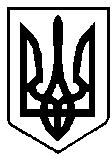 ВАРАСЬКА МІСЬКА РАДАВИКОНАВЧИЙ КОМІТЕТВАРАСЬКОЇ МІСЬКОЇ РАДИР І Ш Е Н Н Я25.01.2023                                            м.Вараш			№ 29-ПРВ-23-7114Про затвердження списків квартирного обліку військової частини 3045 НГУРозглянувши лист військової частини 3045 Національної гвардії України від 27.12.2022 вих.№894, враховуючи пропозиції громадської комісії з житлових питань при виконавчому комітеті Вараської міської ради (протокол №1 від 23.01.2023), на підставі абзацу другого частини першої статті 39, статті 41 Житлового кодексу України, пунктами 21, 25 Правил обліку громадян, які потребують поліпшення житлових умов і надання їм жилих приміщень в Українській РСР, затверджених Постановою ради Міністрів Української РСР і Української республіканської ради професійних спілок від 11 грудня 1984 року №470, абзацу четвертого пункту 2.2. розділу ІІ Положення про громадську комісію з житлових питань при виконавчому комітеті Вараської міської ради №7110-П-01, затвердженого рішенням виконавчого комітету Вараської міської ради від 25.01.2022 №7114-РВ-7-08, керуючись підпунктом 2 пункту «а» частини першої статті 30, частиною шостою статті 59 Закону України “Про місцеве самоврядування в Україні”, виконавчий комітет Вараської міської ради    ВИРІШИВ:1. Затвердити списки квартирного обліку військової частини 3045 Національної гвардії України: список військовослужбовців військової частини 3045 НГУ, взятих на облік за місцем 	служби для отримання житлової площі у місті Вараш (загальна черга) (додається);список осіб військової частини 3045 НГУ, які користуються правом першочергового 	отримання житлових приміщень у місті Вараш (додається);список осіб військової частини 3045 НГУ, які користуються правом позачергового 	отримання житлових приміщень у місті Вараш (додається).Міський голова								Олександр МЕНЗУЛ